BAB VPENUTUPSimpulanBerdasarkan hasil penelitian yang telah dijelaskan pada bab sebelumnya, dapat disimpulkan bahwa dengan menggunakan paired story telling dalam pembelajaran menulis narasi secara optimal mampu meningkatkan prestasi belajar siswa pada mata pelajaran Bahasa Indonesia. Adapun peningkatan tersebut dari segi kemampuan menulis narasi serta keaktifan siswa selama proses pembelajaran. Berdasarkan hasil penelitian yang telah dilakukan, terjadi peningkatan rata – rata siswa pada materi mengarang yang awalnya 63,5 menjadi 81,42 serta ketuntasan yang awalnya 62% menjadi 81%. Hal ini menandakan bahwa penggunaan teknik paired story telling dapat meningkatkan kemampuan menulis narasi siswa kelas IV SDN 25 Mataram semester II tahun ajaran 2010/2011.SaranBerdasarkan hasil penelitian ini maka peneliti memberikan            saran – saran sebagai berikut :Kepada Guru KelasMengoptimalkan penggunaan teknik paired story telling mampu meningkatkan kemampuan menulis narasi siswa, oleh karena itu guru diharapkan dapat menerapkan kembali teknik pembelajaran ini pada pokok bahasan yang sama maupun pokok bahasan dan mata pelajaran lainnya.Kepada SiswaSiswa diharapkan lebih aktif dalam kegiatan pembelajaran dengan teknik paired story telling karena sesungguhnya konsep pembelajaran ini dapat dipahami dengan mudah apabila siswa aktif dalam pembelajaran.Kepada Kepala SekolahKepala sekolah hendaknya mempertimbangkan penggunaan teknik paired story telling dalam pembelajaran Bahasa Indonesia khususnya dan mata pelajaran lain pada umumnya di kelas rendah maupun kelas tinggi karena sesungguhnya teknik ini tidak hanya tertutup di kelas tinggi pada mata pelajaran Bahasa Indonesia saja.DAFTAR PUSTAKAAqib, Zainal. 2006. Penelitian Tindakan Kelas. Bandung : Yrama WidyaAqib, Zainal. 2009. Belajar dan Pembelajaran di Sekolah Dasar. Bandung:Yrama WidyaDepartemen Pendidikan Nasional. Melatih Anak Pandai Mengarang. Bandung : DIKTIDjiwandono, Soenardi. 2008. Tes Bahasa Pegangan Bagi Pengajar Bahasa. Jakarta : PT IndeksGuntur, Tarigan Henry. 2008. Menulis Sebagai Suatu Keterampilan Berbahasa. Bandung : AngkasaGuntur, Tarigan Henry. 2009. Strategi Pengajaran dan Pembelajaran Bahasa Indonesia. Bandung : AngkasaHaryadi & Zamzani. 1996. Modul Peningkatan Keterampilan Berbahasa Indonesia. Jakarta : DIKTIHusnawati. “Peningkatan Kemampuan Menulis Paragraf dengan Media Peta Berpikir Pada Siswa Kelas V SDN 2 Sandik Tahun Ajaran 2009/2010”. Mataram : FKIP UnramDina Susilawati. Peningkatan Kemampuan Menyimak dengan Kegiatan Story Telling Pada Siswa Kelas V SDN 1 Tulungrejo Kediri. Madiun : STKIP MadiunIsjoni. 2010. Cooperative Learning. Bandung : AlfabetaKeraf, Gorys. 2007. Argumentasi dan Narasi. Jakarta : Grafindo Pustaka UtamaKunandar. 2008. Penelitian Tindakan Kelas. Jakarta : PT Raja Grafindo PersadaLatif, Abdul. 2009. The Power Of Story Telling. Depok : Luxima Metro MediaNashiruddin. 1992. Teknik Bercerita. Yogyakarta : Kurnia Kalam SemestaNuraeni, Enung. 2010. Buku Pintar Bahasa Indonesia SD Untuk Kelas 4, 5, dan 6. Jakarta : PT WahyumediaNurgiyantoro, Burhan. 2005. Sastra Anak Pengantar Pemahaman Dunia Anak. Yogyakarta : UGM PressNurkancana, I Wayan & Sumartana. 1983. Evaluasi Pendidikan. Surabaya : Usaha Nasional Rohana, Siti. 2010. Pendidikan Bahasa dan Sastra Indonesia Kelas Rendah.  Mataram : CerdasSofiyanti, Ai. 2007. Modul Pengembangan Keterampilan Berbahasa dan Sastra di Sekolah Dasar. Bandung : DEPDIKNASWidyamartaya. 1996. Kreatif Mengarang. Yogyakarta : KanisiusWijanarko, Djarot. 2010. Multiple Intelligences. Jakarta : Happy Holy KidsDAFTAR RIWAYAT HIDUPNama Lengkap	: Putu Dian LusyaniNIM			: E1E 007 131Fak/Perguruan Tinggi	: FKIP / Universitas MataramProgram Studi		: S1 PGSDTanggal Lahir		: 7 AgustusHobi			: Membaca, Menulis, Traveling, dan menjelajah dunia mayaMotto			: Keadaan selalu terlalu pagi untuk menyerah	Sejak kecil penulis telah tertarik pada Bahasa Indonesia, khususnya sastra. Hal  ini ditunjukkan dengan Penulis pernah menjuarai Lomba Membaca Puisi TK   se-Mataram serta Lomba Bernyanyi Lagu Anak se-NTB yang dilaksanakan untuk memeriahkan hari anak pada tahun 1995. Penulis menghabiskan Masa kanak – kanak di TK Pertiwi Mataram dan SDN 2 Mataram dengan beberapa prestasi yaitu memperoleh peringkat kedua perolehan NEM EBTANAS tertinggi se – Mataram dan Juara II Cerdas Cermat IPS SD se – Kota Mataram. Masa remaja penulis habiskan di SMPN 2 Mataram pada Tahun 2001 dan melanjutkan pendidikan ke SMAN 5 Mataram pada Tahun 2004. Adapun prestasi yang pernah penulis raih saat duduk di bangku SMA yaitu Juara III Olimpiade Kimia SMA Tingkat Kota Mataram Pada Tahun 2005, Juara I Widya Dharma (cerdas cermat Agama Hindu) SMA Utsawa Dharma Gita Tahun 2007, dll. Keyakinan penulis untuk menjadi seorang guru datang justru pada saat penulis telah berkuliah selama 2 (dua) semester di S1 PGSD FKIP Unram, sebelumnya penulis kurang yakin bahwa dirinya mampu menjadi seorang guru, tetapi atas bimbingan dosen – dosen, penulis kini berani berkata “I’m a teacher.” Penulis sangat mencintai dunia menulis. Berikut ini beberapa karya yang pernah penulis buat :Efektifitas Kegiatan IMTAQ pada Pegawai Negeri di SKPD Kota MataramPuisi  “Saat Imanku Kau Uji” (dimuat di Majalah PADMA edisi Januari 2008, sebuah majalah Hindu di Kota Mataram)Wacana Hari Valentine Menurut Prespektif Hindu (dimuat di Majalah PADMA edisi Februari 2008, sebuah majalah Hindu di Kota Mataram)Kepemimpinan Menurut Perspektif Hindu (dimuat di web Kesatuan Mahasiswa Hindu Dharma Indonesia www.kmhdi.org pada tahun 2009)Lampiran 17Hasil Menulis Narasi dengan Kategori Baik pada Siklus ILampiran 18Hasil Menulis Narasi dengan Kategori Kurang Baik pada Siklus ILampiran 19Hasil Menulis Narasi dengan Kategori Sangat Baik pada Siklus IILampiran 20Hasil Menulis Narasi dengan Kategori Baik pada Siklus IILampiran 21Hasil Menulis Narasi dengan Kategori Kurang Baik pada Siklus IILampiran 22Hasil Menulis Narasi dengan Kategori Sangat Baik pada Siklus IIILampiran 23Hasil Menulis Narasi dengan Kategori Baik pada Siklus IIILampiran 24Hasil Menulis Narasi dengan Kategori Kurang Baik pada Siklus IIILampiran GambarObservasi Penelitian pada Siklus I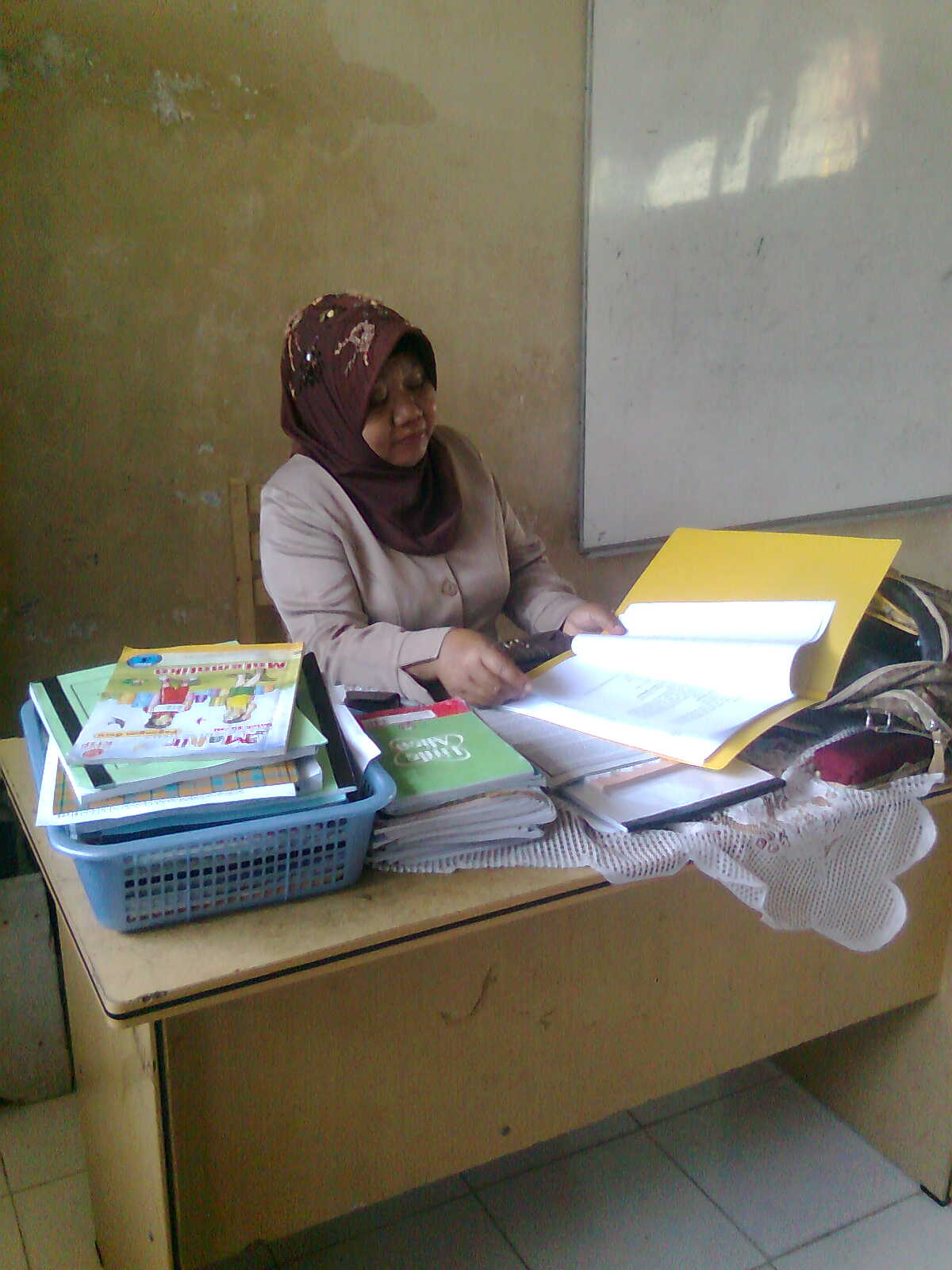 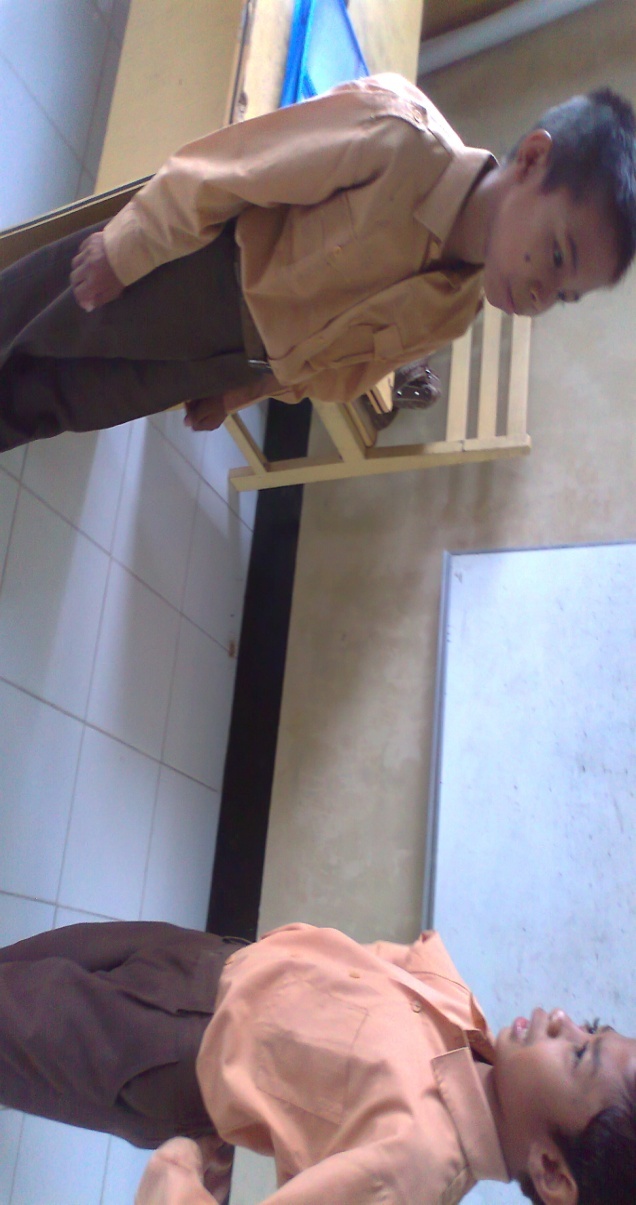 Kegiatan Paired Story Telling Pada Siklus IIIKegiatan Menulis Narasi Pada Siklus III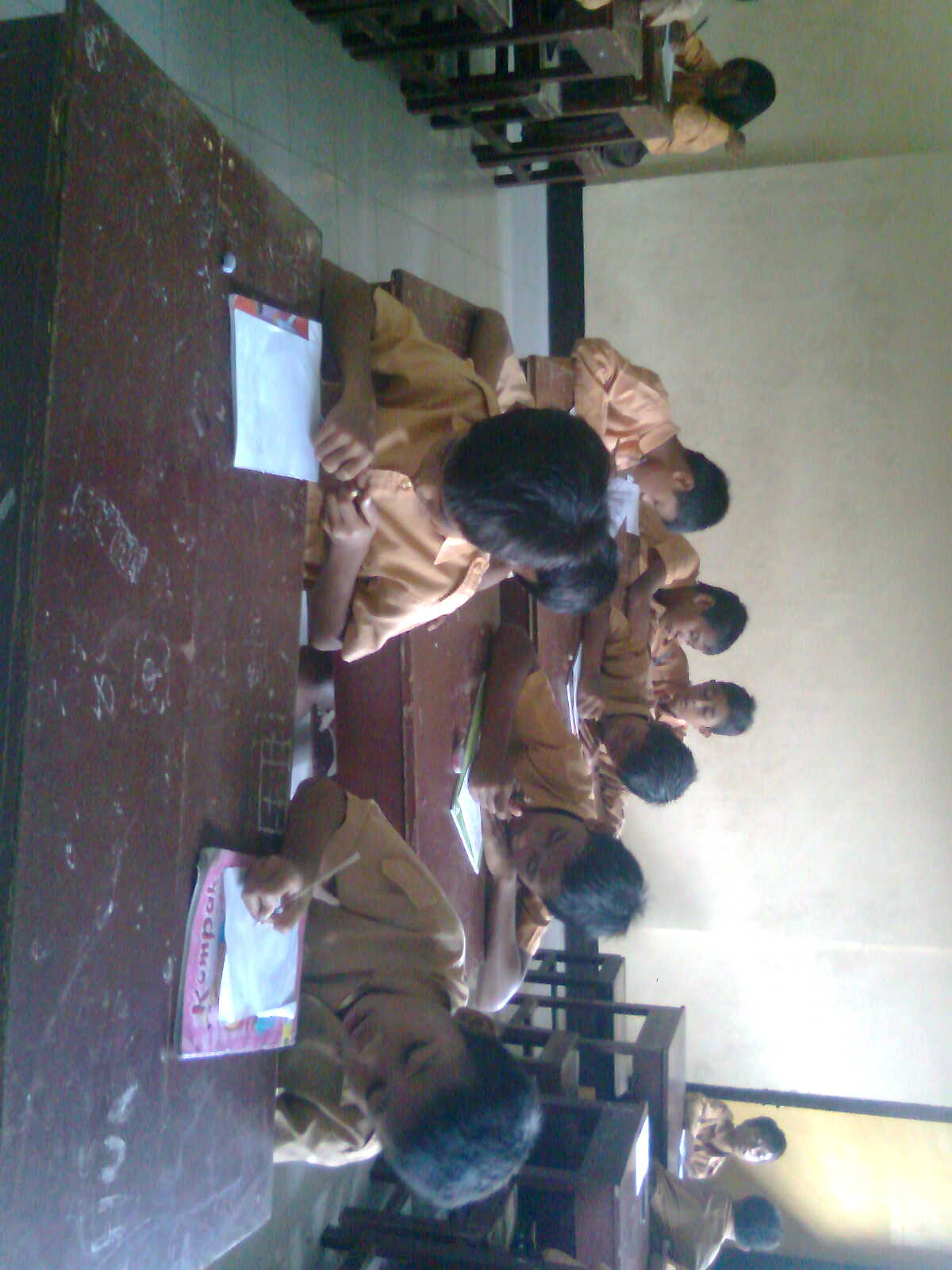 